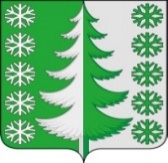 Ханты-Мансийский автономный округ - ЮграХанты-Мансийский муниципальный районмуниципальное образованиесельское поселение ВыкатнойАДМИНИСТРАЦИЯ СЕЛЬСКОГО ПОСЕЛЕНИЯПОСТАНОВЛЕНИЕот 15.12.2023                                                                                                      № 78 п. ВыкатнойОб утверждении Программы профилактики рисков причинения вреда (ущерба) охраняемым законом ценностям при осуществлении муниципального земельного контроля на территории сельского поселения Выкатной на 2024 годВ соответствии с частью 2 статьи 44 Федерального закона от 31.07.2020 № 248-ФЗ «О государственном контроле (надзоре) и муниципальном контроле в Российской Федерации», постановлением Правительства Российской Федерации от 25.06.2021 № 990 «Об утверждении Правил разработки и утверждения контрольными (надзорными) органами программы профилактики рисков причинения вреда (ущерба) охраняемым законом ценностям», решением Совета депутатов сельского поселения Выкатной от 28.12.2021 № 109 «Об утверждении Положения о муниципальном земельном контроле на территории сельского поселения Выкатной»: 1. Утвердить Программу профилактики рисков причинения вреда (ущерба) охраняемым законом ценностям при осуществлении муниципального земельного контроля на территории сельского поселения Выкатной на 2024 год согласно приложению к настоящему постановлению.2. Настоящее постановление вступает в силу после его официального опубликования (обнародования), но не ранее 01.01.2024.Глава сельскогопоселения Выкатной                                                                       Н. Г. ЩепёткинПриложение к постановлению администрации сельского поселения Выкатной от 15.12.2023 № 78Программапрофилактики рисков причинения вреда (ущерба) охраняемым законом ценностямпри осуществлении муниципального земельного контроляна территории сельского поселения Выкатной на 2024 год(далее – программа)ПАСПОРТРаздел 1. Анализ текущего состояния осуществления муниципального контроля, описание текущего уровня развития профилактической деятельности контрольного органа, характеристика проблем, на решение которых направлена программа1.1.	Анализ текущего состояния осуществления муниципального контроля.Муниципальный земельный контроль на территории сельского поселения Выкатной (далее – муниципальный контроль) осуществляется администрацией сельского поселения Выкатной в лице главного специалиста администрации сельского поселения Выкатной в соответствии со статьей 72 Земельного кодекса Российской Федерации, Федеральным законом от 06.10.2003 № 131-ФЗ «Об общих принципах организации местного самоуправления в Российской Федерации», Уставом сельского поселения Выкатной.Муниципальный земельный контроль осуществляется в отношении земельных участков, расположенных на территории сельского поселения Выкатной.Подконтрольными субъектами муниципального земельного контроля являются юридические лица, индивидуальные предприниматели, граждане, осуществляющие деятельность на территории сельского поселения Выкатной, в отношении объектов земельных отношений.Обязательные требования, требования, установленные муниципальными правовыми актами, оценка соблюдения которых является предметом муниципального земельного контроля, закреплены в следующих нормативных правовых актах:-   Земельный кодекс Российской Федерации от 25.10.2001 № 136-ФЗ;- Гражданский кодекс Российской Федерации (часть первая) от 30.11.1994 № 51-ФЗ;- Кодекс Российской Федерации об административных правонарушениях от 30.12.2001 № 195-ФЗ;- Федеральный закон от 10.01.2002 № 7-ФЗ «Об охране окружающей среды»;- Федеральный закон от 21.12.2001 № 178-ФЗ «О приватизации государственного и муниципального имущества».Плановые мероприятия в отношении юридических лиц, индивидуальных предпринимателей, граждан в рамках муниципального контроля на территории сельского поселения Выкатной в 2023 году не осуществлялись.Внеплановые мероприятия в отношении юридических лиц, индивидуальных предпринимателей, граждан в рамках муниципального контроля на территории сельского поселения Выкатной в 2023 году не осуществлялись.В соответствии с Постановлением Правительства РФ от 10.03.2022 № 336 (ред. от 10.10.2023) «Об особенностях организации и осуществления государственного контроля (надзора), муниципального контроля» в 2023 году плановые проверки по муниципальному контролю не проводились.1.2.	Текущий уровень развития профилактической деятельности контрольного органа, характеристика проблем, на решение которых направлена программа. С целью информирования подконтрольных субъектов по вопросам соблюдения обязательных требований на официальном сайте органов местного самоуправления администрации сельского поселения Выкатной размещена следующая информация:- руководство по соблюдению обязательных требований, требований, установленных муниципальными правовыми актами при осуществлении муниципального контроля;- порядок организации и осуществления муниципального контроля;- порядок оформления и содержания плановых (рейдовых) заданий на проведение мероприятий по контролю без взаимодействия с юридическими лицами, индивидуальными предпринимателями при осуществлении муниципального контроля;- форма проверочного листа (списка контрольных вопросов), используемого при проведении проверок в рамках осуществления муниципального контроля;- перечень нормативных правовых актов и (или) их отдельных частей, содержащих обязательные требования, требования, установленные муниципальными правовыми актами, соблюдение которых оценивается при осуществлении муниципального контроля.На постоянной основе проводится мониторинг Перечня нормативно правовых актов или их отдельных частей, содержащих обязательные требования, требования, установленные муниципальными правовыми актами, соблюдение которых оценивается при осуществлении муниципального контроля.Основные проблемы, на решение которых будет направлена программа профилактики: формирование ответственного, добросовестного, правового поведения контролируемых лиц и единого понимания обязательных требований у всех участников контрольной деятельности посредством проведения информирования, консультирования, объявления предостережении и осуществления профилактических визитов.Раздел 2. Цели и задачи реализации программы2.1. Цели реализации программы:- стимулирование добросовестного соблюдения обязательных требований всеми контролируемыми лицами;- устранение условий, причин и факторов, способных привести к нарушениям обязательных требований и (или) причинению вреда (ущерба) охраняемым законом ценностям;- создание условий для доведения обязательных требований до контролируемых лиц, повышение информированности о способах их соблюдения.2.2. Задачи реализации программы:- снижение риска причинения вреда (ущерба) охраняемым законом ценностям;- формирование единого понимания обязательных требований у всех участников контрольной деятельности;- повышение квалификации подконтрольных субъектов контрольного органа;- взаимодействие контрольного органа с контролируемыми лицами, в том числе проведение профилактических мероприятий, предоставление необходимой информации контролируемым лицам.Раздел 3. Перечень профилактических мероприятий,сроки (периодичность) их проведенияДля профилактики рисков причинения вреда охраняемым законом ценностям будут реализованы мероприятия, перечень, сроки и периодичность проведения которых, определены в приложении к настоящей Программе.Раздел 4. Показатели результативности и эффективности программыПоказателями результативности и эффективности программы являются:- полнота информации, размещенная на официальном веб-сайте органов местного самоуправления администрации сельского поселения Выкатной в сети «Интернет» в соответствии с приложением к настоящей Программе;- формирование ответственного, добросовестного, правового поведения контролируемых лиц и единого понимания обязательных требований у всех участников контрольной деятельности;- предотвращение нарушений обязательных требований и снижение рисков причинения вреда (ущерба) охраняемым законом ценностям; - снижение количества однотипных и повторяющихся нарушений одним и тем же подконтрольным субъектом. Приложение к Программе  Перечень профилактических мероприятий, сроки (периодичность) их проведения в 2024 годуНаименование программыПрограмма  профилактики рисков причинения вреда (ущерба) охраняемым законом ценностям при осуществлении муниципального земельного контроля на территории сельского поселения Выкатной, на 2024 годПравовые основания разработки программыФедеральный закон от 31.07.2020 № 248-ФЗ «О государственном контроле (надзоре) и муниципальном контроле в Российской Федерации»;      Постановление Правительства РФ от 25.06.2021 № 990 «Об утверждении Правил разработки и утверждения контрольными (надзорными) органами программы профилактики рисков причинения вреда (ущерба) охраняемым законом ценностям».Разработчик программыадминистрация сельского поселения ВыкатнойЦели программы- стимулирование добросовестного соблюдения обязательных требований всеми контролируемыми лицами;- устранение условий, причин и факторов, способных привести к нарушениям обязательных требований и (или) причинению вреда (ущерба) охраняемым законом ценностям;- создание условий для доведения обязательных требований до контролируемых лиц, повышение информированности о способах их соблюдения.Задачи программы- снижение риска причинения вреда (ущерба) охраняемым законом ценностям;- формирование единого понимания обязательных требований у всех участников контрольной деятельности;-  повышение квалификации подконтрольных субъектов контрольного органа;- взаимодействие контрольного органа с контролируемыми лицами, в том числе проведение профилактических мероприятий, предоставление необходимой информации контролируемым лицам.Сроки и этапы реализации программы 2024 год Ожидаемые конечные результаты реализации программы - снижение рисков причинения вреда (ущерба) охраняемым законом ценностям; - увеличение доли законопослушных подконтрольных субъектов;- обеспечение единообразного понимания предмета муниципального контроля подконтрольными субъектами; - мотивация подконтрольных субъектов 
к добросовестному поведению; - повышение информированности подконтрольных субъектов о действующих обязательных требованиях;- предотвращение нарушений обязательных требований  законодательства.Структура программы1. Анализ текущего состояния осуществления муниципального земельного контроля, описание текущего уровня развития профилактической деятельности контрольного органа, характеристика проблем, на решение которых направлена программа.2. Цели и задачи реализации программы.3. Перечень профилактических мероприятий, сроки (периодичность) их проведения.4. Показатели результативности и эффективности программы.№ п/пПеречень профилактических мероприятийНаименование профилактического мероприятияСроки (периодичность) проведенияОжидаемый результатАдресаты мероприятийОтветственные должностные лица1.ИнформированиеИнформирование осуществляется посредством размещения информации на официальном веб-сайте органов местного самоуправления администрации сельского поселения Выкатной, в средствах массовой информации, в личных кабинетах контролируемых лиц в государственных информационных системах (при их наличии) и в иных формах.Размещение текстов нормативных правовых актов, регулирующих осуществление муниципального контроля.постоянноПовышение информированности в части соблюдения обязательных требованийКонтролируемые лицаГлавный специалист администрации сельского поселения Выкатной1.ИнформированиеИнформирование осуществляется посредством размещения информации на официальном веб-сайте органов местного самоуправления администрации сельского поселения Выкатной, в средствах массовой информации, в личных кабинетах контролируемых лиц в государственных информационных системах (при их наличии) и в иных формах.Размещение сведений об изменениях, внесенных в нормативные правовые акты, регулирующие осуществление муниципального контроля, о сроках и порядке их вступления в силу.по мере внесения измененийПовышение информированности в части соблюдения обязательных требованийКонтролируемые лицаГлавный специалист администрации сельского поселения Выкатной1.ИнформированиеИнформирование осуществляется посредством размещения информации на официальном веб-сайте органов местного самоуправления администрации сельского поселения Выкатной, в средствах массовой информации, в личных кабинетах контролируемых лиц в государственных информационных системах (при их наличии) и в иных формах.Размещение Перечня нормативных правовых актов с указанием структурных единиц этих актов, содержащих обязательные требования, оценка соблюдения которых является предметом муниципального контроля, а также информацию о мерах ответственности, применяемых при нарушении обязательных требований, с текстами в действующей редакции.постоянноПовышение информированности с целью дальнейшего предотвращения нарушений обязательных требований и снижения рисков причинения вреда (ущерба) охраняемым законом ценностямКонтролируемые лицаГлавный специалист администрации сельского поселения Выкатной1.ИнформированиеИнформирование осуществляется посредством размещения информации на официальном веб-сайте органов местного самоуправления администрации сельского поселения Выкатной, в средствах массовой информации, в личных кабинетах контролируемых лиц в государственных информационных системах (при их наличии) и в иных формах.Размещение Перечня объектов по муниципальному контролю.постоянноПовышение прозрачности системы контрольно-надзорной деятельностиКонтролируемые лицаГлавный специалист администрации сельского поселения Выкатной1.ИнформированиеИнформирование осуществляется посредством размещения информации на официальном веб-сайте органов местного самоуправления администрации сельского поселения Выкатной, в средствах массовой информации, в личных кабинетах контролируемых лиц в государственных информационных системах (при их наличии) и в иных формах.Размещение исчерпывающего перечня сведений, которые могут запрашиваться контрольным органом у контролируемого лица.постоянноПовышение прозрачности системы контрольно-надзорной деятельностиКонтролируемые лицаГлавный специалист администрации сельского поселения Выкатной1.ИнформированиеИнформирование осуществляется посредством размещения информации на официальном веб-сайте органов местного самоуправления администрации сельского поселения Выкатной, в средствах массовой информации, в личных кабинетах контролируемых лиц в государственных информационных системах (при их наличии) и в иных формах.Размещение сведений о способах получения консультаций по вопросам соблюдения обязательных требований.постоянноПовышение информированности в части соблюдения обязательных требованийКонтролируемые лицаГлавный специалист администрации сельского поселения Выкатной1.ИнформированиеИнформирование осуществляется посредством размещения информации на официальном веб-сайте органов местного самоуправления администрации сельского поселения Выкатной, в средствах массовой информации, в личных кабинетах контролируемых лиц в государственных информационных системах (при их наличии) и в иных формах.Размещение Программы профилактики рисков причинения вреда охраняемым законом ценностям при осуществлении муниципального контроля, на 2024 год.1 раз в годПовышение информированности в части соблюдения обязательных требованийКонтролируемые лицаГлавный специалист администрации сельского поселения Выкатной1.ИнформированиеИнформирование осуществляется посредством размещения информации на официальном веб-сайте органов местного самоуправления администрации сельского поселения Выкатной, в средствах массовой информации, в личных кабинетах контролируемых лиц в государственных информационных системах (при их наличии) и в иных формах.Размещение доклада о муниципальном контроле за 2023 год.1 раз в годПовышение прозрачности системы контрольно-надзорной деятельностиКонтролируемые лицаГлавный специалист администрации сельского поселения Выкатной2.Консультирование(Консультирование осуществляется по телефону, посредством видео-конференц-связи, на личном приеме, в письменной форме, в ходе проведения профилактических мероприятий, контрольных мероприятий.Консультирование осуществляется по следующим вопросам:1)	организация и осуществление муниципального земельного контроля;2)	порядок осуществления профилактических, контрольных мероприятий.Подготовка и размещение на официальном веб-сайте органов местного самоуправления администрации сельского поселения Выкатной разъяснений по однотипным (по одним и тем же вопросам) обращениям контролируемых лиц и их представителей.по мере необходимостиПовышение уровня правовой грамотности контролируемых лицКонтролируемые лицаГлавный специалист администрации сельского поселения Выкатной2.Консультирование(Консультирование осуществляется по телефону, посредством видео-конференц-связи, на личном приеме, в письменной форме, в ходе проведения профилактических мероприятий, контрольных мероприятий.Консультирование осуществляется по следующим вопросам:1)	организация и осуществление муниципального земельного контроля;2)	порядок осуществления профилактических, контрольных мероприятий.Проведение приема главным специалистом администрации сельского поселения Выкатной.понедельник-пятницас 16:00 до 17:00Запись по телефону 8(3467)37-61-30Повышение уровня правовой грамотности контролируемых лицКонтролируемые лицаГлавный специалист администрации сельского поселения Выкатной3.Объявление предостереженияВ случае наличия у  контрольного органа сведений о готовящихся нарушениях обязательных требований или признаках нарушений обязательных требований и (или) в случае отсутствия подтвержденных данных о том, что нарушение обязательных требований причинило вред (ущерб) охраняемым законом ценностям либо создало угрозу причинения вреда (ущерба) охраняемым законом ценностям, контрольный орган объявляет контролируемому лицу предостережение о недопустимости нарушения обязательных требований (далее - предостережение) и предлагает принять меры по обеспечению соблюдения обязательных требований.Предостережение объявляется и направляется контролируемому лицу в порядке, предусмотренном Федеральным законом № 248-ФЗ, и должно содержать указание на соответствующие обязательные требования, предусматривающий их нормативный правовой акт, информацию о том, какие конкретно действия (бездействие) контролируемого лица могут привести или приводят к нарушению обязательных требований, а также предложение о принятии мер по обеспечению соблюдения данных требований и не может содержать требование представления контролируемым лицом сведений и документов.по мере получения сведений о признаках нарушенийМинимизация возможных рисков нарушений обязательных требованийКонтролируемые лицаГлавный специалист администрации сельского поселения Выкатной4.Профилактический визитПрофилактический визит проводится в форме профилактической беседы по месту осуществления деятельности контролируемого лица либо путем использования видео-конференц-связи. В ходе профилактического визита контролируемое лицо информируется об обязательных требованиях, предъявляемых к его деятельности либо к принадлежащим ему объектам контроля.В ходе профилактического визита контролируемое лицо информируется об обязательных требованиях, предъявляемых к его деятельности либо к принадлежащим ему объектам контроля.3,4 квартал 2024 годаПовышение уровня правовой грамотности контролируемых лицКонтролируемые лицаГлавный специалист администрации сельского поселения Выкатной